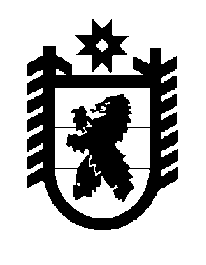 Российская Федерация Республика Карелия    ПРАВИТЕЛЬСТВО РЕСПУБЛИКИ КАРЕЛИЯРАСПОРЯЖЕНИЕ                                от  1 июня 2015 года № 358р-Пг. Петрозаводск Рассмотрев предложение Государственного комитета Республики Карелия по управлению государственным имуществом и организации закупок, учитывая решение Совета депутатов муниципального образования «Суоярвский район»  от  11 декабря 2014 года № 128 «Об утверждении перечня объектов муниципальной собственности муниципального образования «Суоярвский район», предлагаемых для передачи в государственную собственность Республики Карелия»,  в соответствии с Законом Республики Карелия от 2 октября 1995 года № 78-ЗРК «О порядке передачи объектов государственной собственности Республики Карелия в муниципальную собственность» принять в  государственную собственность Республики Карелия из муниципальной собственности муниципального образования «Суоярвский район» имущество согласно приложению к настоящему распоряжению.           ГлаваРеспублики  Карелия                                                             А.П. ХудилайненПриложение к распоряжению
Правительства Республики Карелия
от  1 июня 2015 года № 358р-ППЕРЕЧЕНЬ имущества, передаваемого из муниципальной собственности муниципального образования «Суоярвский район» в государственную собственность Республики Карелия________________№ п/пНаименование имуществаАдрес места нахождения имуществаИндивидуализирующие характеристики имущества1.Аппарат светоотверждения АСКМ-10/60 «Оптрадент-2»г. Суоярвиинвентарный номер 10104340, 
балансовая стоимость 12355 рублей2.Гидроблок С-01 «СТОМЭЛ»инвентарный номер 10104337, 
балансовая стоимость 38610 рублей3.Компрессор КС 60-01инвентарный номер 10104339, 
балансовая стоимость 29250 рублей4.Микромотор МП 40-1 «Сапфир»инвентарный номер 10104338, 
балансовая стоимость 3660 рублей5.Установка УС-01 «Селена-2000»инвентарный номер 10104336, 
балансовая стоимость 37900 рублей6.Кресло стоматологическое электромеханическоеинвентарный номер 10104335, 
балансовая стоимость 82680 рублей